Правила передвижения по льду1. При переходе по льду необходимо пользоваться оборудованными ледовыми переправами или проложенными тропами, а при их отсутствии, прежде чем двигаться по льду, следует наметить маршрут и убедится в прочности льда с помощью палки. Если лед непрочен, необходимо прекратить движение и возвращаться по своим следам, делая первые шаги без отрыва ног от поверхности льда.Категорически запрещается проверять прочность льда ударами ноги.2. Во время движения по льду следует обращать внимание на его поверхность, обходить опасные места и участки, покрытые толстым слоем снега. Особую осторожность необходимо проявлять в местах, где быстрое течение, родники, выступают на поверхность кусты, трава, впадают в водоем ручьи и вливаются теплые сточные воды промышленных предприятий, ведется заготовка льда.Безопасным для перехода пешехода является лед с зеленоватым оттенком и толщиной не менее 7 сантиметров.3. При переходе по льду необходимо следовать друг за другом на расстоянии 5-6 метров и быть готовыми оказать немедленную помощь идущему впереди.Перевозка малогабаритных, но тяжелых грузов производится на санях или других приспособлениях с возможно большей площадью опоры на поверхность льда.4. Пользоваться площадками для катания на коньках на водоемах разрешается только после тщательной проверки прочности льда. Толщина льда должна быть не менее 12 см, а при массовом катании – не менее 25 см.5. При переходе водоема по льду на лыжах рекомендуется пользоваться проложенной лыжней, а при ее отсутствии, прежде чем двигаться по целине, следует отстегнуть крепления лыж и снять петли лыжных палок с кистей рук. Если имеются рюкзак или ранец, необходимо их взять на одно плечо.Расстояние между лыжниками должно быть 5-6 метров. Во время движения по льду лыжник идущий первым, ударами палок проверяет прочность льда и следит за его характером.6. Во время рыбной ловли запрещается пробивать много лунок на ограниченной площади, прыгать и бегать по льду, собираться большими группами.Безопасность на замерзших водоемахПомните:- Наиболее прочен чистый, прозрачный лед. Мутный лед ненадежен.- На участках, запорошенных снегом, лед тонкий и некрепкий.- В местах, где в водоем впадают ручьи, речки, обычно образуется наиболее тонкий лед.- Для одиночных пешеходов лед считается прочным при толщине не менее 7 см, а для группы людей – 12 см.- Не рекомендуется передвигаться по льду при плохой видимости – в туман, метель, сильный снегопад.Если Вы провалились под лед:- Не паникуйте, не делайте резких движений, стабилизируйте дыхание.- Раскиньте руками в стороны и постарайтесь зацепиться за кромку льда, придав телу горизонтальное положение по направлению течения.- Попытайтесь осторожно налечь грудью на край льда и забросить одну, а потом и другую ногу на лед.- Если лед выдержал, перекатываясь, медленно ползите к берегу.- Ползите в ту сторону откуда пришли, ведь лед уже проверен на прочность.Если нужна Ваша помощь: - Вооружитесь любой длинной палкой, доской, шестом или верёвкой. Можно связать воедино шарфы, ремни или одежду.- Следует ползком, широко расставляя при этом руки и ноги и толкая перед собой спасательные средства, осторожно двигаться по направлению к полынье.- Остановитесь от находящегося в полынье человека в нескольких метрах, бросьте ему веревку, край одежды, подайте палку или шест.- Осторожно вытащите пострадавшего на лед и вместе ползком выбирайтесь из опасной зоны.- Ползите в сторону откуда пришли.- Доставьте пострадавшего в теплое место. Окажите ему помощь: Снимите с него мокрую одежду, энергично разотрите тело (до покраснения кожи) смоченной в спирте или водке суконкой или руками, напоите пострадавшего горячим чаем. Ни в коем случае не давайте пострадавшему алкоголь – это может привести к летальному исходу.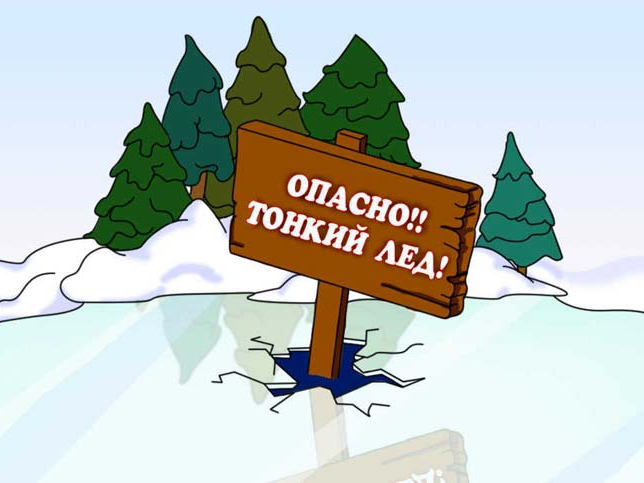 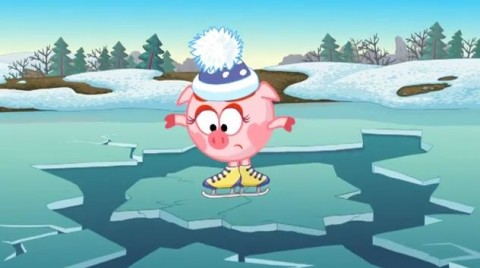 